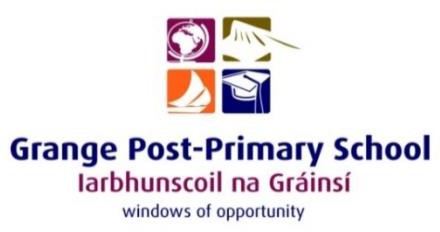 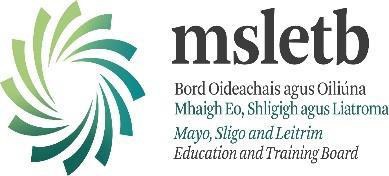 POLICY FOR ADMISSION TO SCHOOL YEAR 2023/2024Grange Post-Primary SchoolA decision on an application for admission will be based on the implementation of this Policy, the information set out in the annual admission notice of the school and the information provided by the Applicant in the application for admission, once received before the closing date set out in the annual admission notice. The Principal of Grange PPS is responsible for the implementation of this   Admissions Policy.Introduction to Grange PPSSchool EthosGrange PPS is a democratic, multi-denominational, co-educational, publicly funded School operating under the auspices of Mayo Sligo Leitrim Education and Training Board; where policies, practices and attitudes are underpinned by the core values of Respect, Equity and Fairness. MSLETB is a community of learners with a historic and unique tradition as a provider of education and training. In responding to the needs of the community, it delivers the highest standards of teaching and learning.Mission StatementGrange Post Primary School is a partnership of Staff, Students and Parents enabling each student to achieve his or her full potential. We aim to inspire a Love of Learning in all our students, irrespective of ability and through personable and enthusiastic encouragement, to lead all on to develop as Caring, Respectful Individuals in a challenging world.Brief History of School and overviewGrange Post Primary School opened its doors in 1934 as a Technical School, with three classrooms and three teachers, catering to the needs of members of the locality at that time. Teachers in this sector at that time have been described as “people who worked for the cause of vocational and technical education – their idealism, vision, leadership, commitment and sense of mission…their dedication and determination, Ireland became endowed with a statutory system of education that is democratically controlled, multi-denominational, co-educational and highly responsive to local and emerging needs”Indeed, that sense of dedication and providing a quality education to a local community has held firm through significant change moving to the VEC system and on to the present, where it operates under Mayo Sligo Leitrim Education and Training Board (MSLETB) since 2013. Within this, Grange Post Primary retains an open enrolment policy, operating in the small rural town of Grange, offering the highest quality education to second-level students from Grange and its surrounding areas.Numbers in the school have been growing steadily, particularly over the past 10 years, passing the 200 mark for the first time in the 2015/2016 academic year. Staff numbers have steadily grown, corresponding with the growth in student numbers, with 22 teachers currently employed in the school.The original school structure itself has undergone two sizable extensions and a further extension providing 5 additional rooms is also underway with a provisional completion date of September 2022. A community complex was built on the school grounds and in addition an Astroturf Pitch and a soccer pitch were developed over the years.Subjects on offer and programmes on offer have broadened greatly over recent years to include a full subject offering at both Junior and Senior Cycle. We were delighted to introduce an innovative optional Transition Year Programme in 2013 that has proven very popular and beneficial to our students. We have a strong collaborative culture among our team of teachers, where innovation and creativity to respond to student needs is central. We have also developed a strong on-line learning platform through Microsoft Office.We offer a very broad and varied extra-curricular and co-curricular programme of activities with a pattern of high achievements in sports including soccer, gaelic football, athletics and basketball. Our school choir are well known for their expertise and skills leading them to local and national stages and events regularly. A full range of reading groups, lunchtime quiz sessions, well-being month, board games club and weekly puzzles to solve in - there is something for everyone.TABLE OF CONTENTSPART A – General Information for All ApplicantsGlossary of termsAdmission StatementLegal FrameworkGeneral Admission ProvisionsPART B - Information for Specific Categories of ApplicantsApplication to the First-Year GroupApplication to All Year Groups Other Than First-YearPART AGeneral Information for All ApplicantsGlossary of termsAdmission StatementLegal FrameworkGeneral Admission Provisions (for all Applicants)GLOSSARY OF TERMS‘Applicant’ means the parent / guardian of a Student, or, in the case of a Student who has reached the age of 18 years, the Student, who has made an application for admission to Grange PPS.‘Student’ means the person in respect of whom the application is being made. All uses of the word throughout this Policy therefore imply ‘prospective’ as part of the interpretation. That is, the use of the word ‘Student’ does not mean that an application or acceptance of offer makes him/her a student of Grange PPS; a person is only regarded as a student of Grange PPS once he/she is enrolled on his/her first day of attendance.‘Enrolled’ means attending the school as a registered student, in line with section 20(2) of the Education (Welfare) Act 2000.‘Gender’, in line with the definition of “the gender ground” in the Equal Status Act 2000, is such that “one is male and the other is female”. This does not prejudice any Student who is Intersex or identifies as Androgynous/Androgyne, Bigender, Demi-gender, Gender Fluid, Genderqueer, Multigender, Neutrois, Non-binary, Transgender, Transsexual or otherwise.‘Parent’ has the same meaning as in the Education Act 1998 and includes a foster parent and a guardian appointed under the Guardianship of Children Acts, 1964 to 1997.Catchment Area’ refers to the designated residential area for application to Grange PPS in respect of the person on whose behalf the application is being made. The catchment area for Grange PPS is defined as: all addresses located within a 12km radius of Grange PPS using google maps (i.e. from the school and home address post codes).‘Feeder Primary Schools’ refers to the primary schools of preference for application to Grange PPS. The feeder primary schools for Grange PPS are:St Patrick’s N.S, Ballyweelin, Maugherow, Co. SligoCarns N.S, Moneygold, Grange, Co. SligoCliffoney N.S, Cliffoney, Co. SligoSt Aidan’s N.S, Ballintrillick, Cliffoney, Co. SligoCastlegal N.S, Cliffoney, Co. SligoScoil Naomh Molaise Grange, Co. SligoRathcormack N.S, Rathcormack, Co. SligoFor the purpose of the selection criterion relating to the student having a sibling who previously attended the school, ‘Sibling’ refers to full siblings, half-siblings, foster-siblings and step-siblings.For the purpose of the selection criterion relating to the student having a sibling currently enrolled  in the school, ‘Sibling’ refers to full siblings, half-siblings, foster-siblings, step-siblings and students who reside in the same household.‘First-Year’ means the intake group of Students for the most junior class or year in a school.ADMISSION STATEMENTCharacteristic Spirit Statement for ETB SchoolsETB schools are state, co-educational, multi-denominational schools underpinned by the       core values of: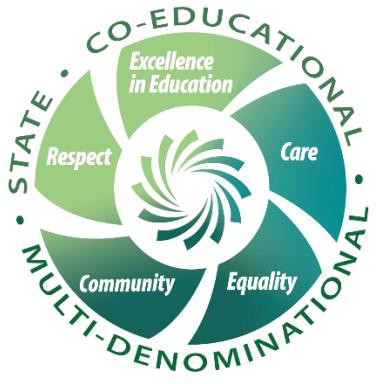 Excellence in Education;Care;Equality;Community andRespect.As the state provider of education, the ETB sector defines a ‘multi-denominational’ school in the                   following way:In ETB schools, all students are given equal opportunities for enrolment in line with the Education (Admissions to School) Act 2018. Once enrolled, our schools strive to provide all students with equal opportunities to engage with the curriculum and school life. In all aspects of school life all members of our school communities are treated equitably regardless of their race, gender, religion/belief, age, family status, civil status, membership of the Traveller community, sexual orientation, ability or socio-economic status.Our schools provide a safe physical and social environment that reinforces a sense of belonging to the school community and wider society. They strive to enable every student to realise their  full potential regardless of any aspect of their identity or background. Our schools promote a fully inclusive education that recognises the plurality of identities, beliefs and values held by students, parents and staff. We prepare open-minded, culturally sensitive and responsible citizens with a strong sense of shared values.In ETB schools, students of all religions and beliefs are treated equally. The schoolenvironment and activities do not privilege any particular group over another whilst at the same time acknowledging and facilitating students of all religions and beliefs.Accordingly, Grange PPS shall not discriminate in its admission of a Student based on the following grounds:Gender of the Student or Applicant. However, where a school admits students of one gender only, it is not discriminatory to refuse to admit Students not of that gender;Civil status of the Student or Applicant;Family status of the Student or Applicant;Sexual orientation of the Student or Applicant;Religion of the Student or Applicant;Disability of the Student or Applicant;Race of the Student or Applicant;The Student’s or Applicant’s membership of the Traveller community;Special educational needs of the Student or Applicant.Grange PPS shall not charge fees or payments or seek contributions as a condition of admission or        continued enrolment of a Student.LEGAL FRAMEWORKGrange PPS was established under the Education and Training Board Act 2013 which sets out the functions of all ETBs, including to establish and maintain recognised schools, centres for education and education and training facilities in each ETB’s functional area.The board of management of Grange PPS is a committee established under section 44 of the Education and Training Board Act 2013 and also constitutes a board of management within the meaning of the Education Act 1998.The Education (Admissions to Schools) Act 2018 and the Education (Welfare) Act 2000 place a duty  on all recognised schools to prepare and publish an Admission Policy.The Education Act, 1998 provides for an appeal process in the event of a refusal to admit. The appeal process is set out in section 5.4 in respect of applications made to the First-Year group and in section 6.4 in respect of applications made to all year other than the First-Year group.It is important to understand that our school does not provide ‘religious instruction’ and therefore   the legal requirement to advise of the option to opt-out of religious instruction does not arise in this school. There is an important distinction between ‘religious instruction’ and ‘religious education’: Religious instruction is a term used in Ireland to indicate instruction in accordance with the rites, practices and teachings of a particular religion or denomination for pupils of that religious tradition. Religious education is open to all pupils regardless of their commitment to any particular religion or worldview. It seeks to contribute to the spiritual and moral development of all students equally.As ETB schools are ‘multi-denominational’, Grange Post Primary School supports the provision of religious education that caters for all students regardless of their religious or non-religious beliefs.Grange PPS  will cooperate with the National Council for Special Education in the performance by the Council of its functions under the Education for Persons with Special Educational Needs Act 2004 relating to the provision of education to children with special educational needs, including in particular by the provision and operation of a special class or classes when requested to do so by the Council. Grange PPS will comply with any direction served on the patron or the board, as the case may be, under section 37A and any direction served on the board under section 67(4B) of the Education Act.GENERAL ADMISSION PROVISIONSA decision on an application for admission shall be based on:the implementation of this Admission Policy,the annual admission notice of the school, and theinformation provided by the Applicant in the application for admission.If, prior to the commencement of section 62 of the Education Act 1998 by the Education (Admission to Schools) Act 2018 on the 1st of February 2020, Grange PPS had confirmed, in writing, that an Applicant had been placed on a list relating to the allocation of school places for entrance before the 1st of February 2025, then this confirmation is still valid and the Applicant will be offered that place.In processing an application Grange PPS shall not consider:The payment of fees or contributions to the school;A Student’s academic ability, skills or aptitudeThe occupation, financial status, academic ability, skills or aptitude of a Student’s Parent(s);A requirement that a Student or his or her Parent(s), attend an interview, open day or other meeting as a condition of admission;A Student’s connection to the school due to a member of his or her family attending or having previously attended the school, unless the connection is a sibling of the Student concerned attending, or having attended, the school.The date and time on which an application for admission was received by the school as long as it is received during the period specified for receiving applications set out in the annual Admission Notice for that academic year.Grange PPS will consider the offer of a place to every Student seeking admission to the school, unless the following applies:The Parent fails to confirm in writing that s/he accepts the Student Code of Behaviour and he/she shall make all reasonable efforts to ensure compliance with such code by the Student;Where Grange PPS considers an application, each Student shall receive a place, unless the school     is oversubscribed, in which case, selection criteria will be applied to each application.Section 5 of this Policy addresses the selection criteria and other matters related to the admission  provisions for the First-Year group.Section 6 of this Policy addresses the selection criteria and other matters related to the admission  provisions for all year groups other than First-Year.PART BInformation for Specific Categories of ApplicantsApplication to the First-Year GroupApplication to All Year Groups Other Than First-YearAPPLICATION TO THE FIRST-YEAR GROUPAdmission Provisions (First-Year group)OversubscriptionSelection criteria in order of prioritySelection processLate ApplicationsSecond/third-round offers of a placeAcceptance of a placeRefusalWithdrawal of an offerAppealsAppealsAppeal where refusal was due to oversubscriptionAppeal where refusal was for a reason other than oversubscriptionBasis for review by the board of managementADMISSION PROVISIONS (FIRST YEAR GROUP)Where Grange PPS is not oversubscribed, all Students will be offered a school place, subject to sections 4.7OversubscriptionWhen the number of applications exceeds the number of places available, the published selection  criteria as set out at section 5.1.2 below will apply and a waiting list shall be compiled which shall   remain valid for the school year in respect of which the applications are made. Where Grange PPS  is in a position to offer further school places that become available for and during that academic year, places will be offered in accordance with the order of priority in which Students have been placed on the waiting list.For the avoidance of doubt, if a Student does not receive a place in the school for a given academic year, but s/he wishes to be considered for admission to the same year group in the following academic year, a new application must be made on behalf of that Student during the dates specified by the school as being the period when it will accept applications to all year groups other than First-Year.Where the school is oversubscribed, any selection criteria that are not included in this Admission Policy shall not be considered in determining whether or not a Student is admitted to the school.Selection criteria Grange PPS will apply the following criteria for admission to the first-year group:If the Student has siblings currently enrolled in the school;If the student resides within the catchment;If the Student has siblings who were previously enrolled in the school;The student attended a Feeder Primary schoolSelection processGrange PPS will apply the selection process as follows:An Applicant will be offered a place in Grange PPS based on the number of the published selection criterion met by him/her i.e. an Applicant who meets three of the specified application criteria will be given priority over an Applicant who meets two of the specified application criteria.Where two or more applications have met the same number of selection criteria and are tied for a place, Grange PPS will apply a random lottery to assign any available places in the school, or on the waiting list, to those applications.Late applicationsAn application received by Grange PPS after the closing date published by the school, and set out in the Admission Notice, is considered a late application for the purposes of this Admission Policy.Where Grange PPS is oversubscribed and receives a late application for admission, they will receive a place on the waiting list beneath Applicants whose applications were received by Grange PPS before the closing date for applications. Such late applications will be placed on the waiting list in accordance with the date and time they were received by Grange PPS subject to section 4.7.Where Grange PPS is not oversubscribed and it receives a late application, the Student seeking admission will receive an offer of a place within Grange PPS, subject to sections 4.7; and the same  process as applies to Applicants whose applications were received before the closing date will be operated i.e. an Acceptance Form will be issued to the Applicant for completion and return to the  school within 2 weeks of issue.Second/third-round offers of a placeWhere a Student is in receipt of an offer of a place within Grange PPS but does not accept the offer, or the school withdraws the offer in line with the relevant provisions of this Policy, the place  will be offered to the next Student on the waiting list in a second-round of offers. This process will continue throughout third and fourth rounds etc. until all places within the school have been filled.Acceptance of a placeIf the Student in respect of whom the application is made is offered a place, the Applicant will be issued with an Acceptance Form by the school.The Applicant shall indicate acceptance of an offer by fully completing and returning the Acceptance Form by the date set out in the School Admission Notice, or within 2 weeks of issuing  by the school if it is a late application or if it is a second/third-round offer. This includes indicating whether or not s/he has applied for and is awaiting confirmation of an offer of admission from another school.Failure to fully complete and return the Acceptance Form to the school by the date set out in the School Admission Notice, or within 2 weeks of issuing by the school if it is a late application or if it is a second/third-round offer, may result in withdrawal of an offer, in line with the grounds for withdrawal of an offer as set out below.RefusalWhere a Student in respect of whom an application is being sought has not been offered a school place, the Applicant will be provided in writing with:The reasons that the Student was not offered a place in Grange PPS;Details of the Student’s ranking against the published selection criteria, if   the year group to which the student is applying is oversubscribed;Details of the Student’s place on the waiting list, if applicable, andDetails of the Applicant’s right to appeal the decision.In addition to the conditions for consideration of an application as set out at 4.7 an offer of admission may not be made where:The information contained in the application is false or misleading in a material respect.Withdrawal of an offerAn offer of admission may be withdrawn where:The information contained in the application is false or misleading in a material respect, orThe Applicant fails to confirm acceptance of an offer of admission on or before the date set out in the annual Admission Notice of the school for the academic year for which s/he is applying; or in the case of a late application, or second/third-round offer, within 2 weeks, orAn Applicant has not indicated:whether or not s/he has applied for and is awaiting confirmation of an offer from another school(s) and if so, the details of the school(s);andwhether or not or s/he has accepted an offer of admission from another school(s) and if so, the details of the offer(s).If an offer of a place is withdrawn by the school, the Student on whose behalf the application was              made shall lose his/her place on the admission list or waiting list for that academic year and any subsequent applications for the same academic year on behalf of that Student shall be treated as a late application in line with section 5.1.4 above.AppealsFor information relating to Applicant’s right to appeal a decision of Grange PPS regarding admission to the First Year Group, see section 5.2 below.APPEALSAppeal where refusal was due to oversubscription:An Applicant who was refused admission because the school is oversubscribed and who wishes to appeal this decision must first request a review by the board of management in writing, via a ‘BOMR1 Form’, available from the school office and on the school’s website, for it to be reviewed by the board of management of Grange Post Primary. Such a review must be sought by the applicant within twenty-one calendar days of the school’s decision to refuse to admit. However, if a different time period for the bringing of such an appeal is specified by the Minister for Education after the publication of this Policy, same shall apply instead. Completed BOMR1 Forms should be submitted to the office or online by emailing secretary@grangepps.ie.If an Applicant is not satisfied with the decision of the board of management, or the board of management is not in a position to review the decision to refuse admission, the Applicant may apply to bring an appeal to an appeals committee established by the Minister for Education under section 29A of the Education Act 1998. Appeals must be made in writing on a ‘Section 29 Appeal Form’ and must be submitted to the Section 29 Appeals Administration Unit in the Department of Education. The ‘Section 29 Appeal Form’ may be downloaded from the Department’s website or may be obtained directly from the Section 29 Appeals Administration Unit in the Department of Education. Contact details for the Unit are available on the Department’s website. As per the Department of Education’s ‘Procedures for hearing and determining appeals under section 29’, such an appeal must not be brought until the Applicant has received correspondence from the board of management in relation to the review, or until 42 calendar days have passed since the date of initial refusal and may not be brought later than 63 calendar days after the initial decision to refuse admission.Appeal where refusal was for a reason other than oversubscription:An Applicant who was refused admission to Grange PPS for a reason other than the school being oversubscribed and who wishes to appeal this decision must first choose         to request a review by the board of management, via a BOMR1 Form, available from  the school office and on the school’s website, for it to be reviewed by the board of    management of Grange PPS. Such a review must be sought by the Applicant within  twenty-one calendar days of the school’s decision to refuse to                              admit. However, if a different time period for the bringing of such an appeal is specified by  the Minister for Education after the publication of this policy, same shall apply  instead. Completed BOMR1 Forms should be submitted to the school office or online by emailing . (An applicant may withdraw a request for review at any time prior to the conclusion of the review by notifying the board of management in writing to that effect.) Alternatively, s/he may choose to apply to bring an appeal to an Appeals Committee established by the Minister for Education under section 29A of the Education Act 1998. Appeals must be made in writing on a ‘Section 29 Appeal Form’ and must be submitted to the Section 29 Appeals Administration Unit in the Department of Education. The ‘Section 29 Appeal Form’ may be downloaded from the Department’s website or may be obtained directly from the Section 29 Appeals Administration Unit in the Department of Education. Contact details for the Unit are available on the Department’s website. As per the Department of Education’s ‘Procedures for hearing and determining appeals under section 29’, such an appeal may not be brought later than 63 calendar days after the initial decision to refuse admission.If an Applicant who seeks a review by the board of management is not satisfied with the decision of the board of management that Applicant may also apply to bring an appeal to an Appeals Committee established by the Minister for Education under section 29A of the Education Act 1998, as outlined in the immediately preceding paragraph. Basis for review by the board of management:As required by section 29C (2) of the Education Act 1998, any request for the board of management to review a decision of the school to refuse admission must be based on the implementation of this Admission Policy, the content of the school’s Admission Notice and also set out the grounds of the request to review the decision.SECTION 6APPLICATION TO ALL YEAR GROUPS OTHER THAN FIRST-YEARApplication to All Year Groups Other than First-YearAdmission Provisions (other than First-Year)OversubscriptionSelection criteria in order of prioritySelection processLate ApplicationsSecond/third-round offers of a placeAcceptance of a placeRefusalWithdrawal of an offerAppeals6.2.1	AppealsAppeal where refusal was due to oversubscriptionAppeal where refusal was for a reason other than oversubscriptionBasis for review by the board of managementADMISSION PROVISIONS (OTHER THAN FIRST-YEAR)Where Grange PPS is not oversubscribed, all Students will be offered a school place, subject to sections 4.7.OversubscriptionWhen the number of applications exceeds the number of places available, the published selection     criteria as set out at section 6.1.2 below will apply and a waiting list shall be compiled which shall  remain valid for the school year in respect of which the applications are made. Where Grange PPS  is in a position to offer further school places that become available for and during that academic year, places will be offered in accordance with the order of priority in which Students have been placed on the waiting list.For the avoidance of doubt, if a Student does not receive a place in the school for a given academic year, but s/he wishes to be considered for admission to the same year group in the following academic year, a new application must be made on behalf of that Student during the dates specified by the school as being the period when it will accept applications to all years other than the First Year Group.Where the school is oversubscribed, any selection criteria that are not included in this Admission Policy shall not be considered in determining whether or not a Student is admitted to the school.Where the Transition Year Programme in Grange PP is oversubscribed, a Student applying for admission to such programme in the relevant year group, will subject to this policy, be placed on the appropriate waiting list already compiled (annually) by the school, which will contain the names of students enrolled in the school who have been placed on an internal waiting list for this programme.Selection criteria in order of priorityGrange PPS will apply the following criteria for admission to a year group other than first yearIf the Student has siblings currently enrolled in the schoolIf the student resides in the catchment areaIf the Student has siblings who were previously enrolled in the schoolWhether the student attended Feeder Primary schoolsAny selection criteria that are not included in this Admission Policy shall not be considered in determining whether or not an Applicant is admitted.Selection processGrange PPS will apply the selection process as follows:An Applicant will be offered a place in Grange PPS based on the number of the published selection criterion met by him/her i.e. an Applicant who meets three of the specified application criteria will          be given priority over an Applicant who meets two of the specified application criteria.Where two or more applications have met the same number of selection criteria and are tied for a place, Grange PPS will apply a random lottery to assign any available places in the school, or on the waiting list, to those applications.Late applications:An application received by Grange PPS after the closing date published by Grange PPS, and set out  in the Admission Notice, is considered a late application for the purposes of this Admission Policy.Where Grange PPS is oversubscribed and receives a late application for admission, that application will receive a place on the waiting list beneath Applicants whose applications were received by Grange PPS before the closing date for applications. Such late applications will be placed on the waiting list in accordance with the date and time they were received by Grange PPS subject to section 4.7.Where Grange PPS is not oversubscribed and it receives a late application, the Student seeking admission will receive an offer of a place within Grange PPS, subject to sections 4.7, and the same  process as applies to Applicants whose applications were received before the closing date will be  applied i.e. an Acceptance Form will be issued to the Applicant for completion and return to the  school within 2 weeks of issue.Second/third-round offers of a placeWhere a Student is in receipt of an offer of a place within Grange PPS but does not accept the offer, or the school withdraws the offer in line with the relevant provisions of this Policy, the place  will be offered to the next Student on the waiting list in a second-round of offers. This process will  continue throughout third and fourth rounds etc. until all places within the school have been filled.Acceptance of a place:If the Student in respect of whom the application is made is offered a place, the Applicant will be issued with an Acceptance Form by the school.The Applicant shall indicate acceptance of an offer by fully completing and returning the Acceptance Form by the date set out in the School Admission Notice, or within 2 weeks of issuing  by the school if it is a late application or if it is a second/third-round offer. This includes indicating whether or not s/he has applied for and is awaiting confirmation of an offer of admission from another school.Failure to fully complete and return the Acceptance Form to the school by the date set out in the     School Admission Notice, or within 2 weeks of issuing by the school if it is a late application or if it is a second/third-round offer, may result in withdrawal of an offer, in line with the grounds for withdrawal of an offer as set out below.Refusal:Where a Student in respect of whom an application is being sought has not been offered a school  place, the Applicant will be provided in writing with:The reasons that the Student was not offered a place in Grange PPS.Details of the Student’s ranking against the published selection criteria, andDetails of the Student’s place on the waiting list, if applicableDetails of the Applicant’s right to appeal the decisionIn addition to the conditions for consideration of an application as set out at 4.7 an offer of admission may not be made where:The information contained in the application is false or misleading in a material respect.Withdrawal of an offerAn offer of admission may be withdrawn where:The information contained in the application is false or misleading in a material respect, orThe Applicant fails to confirm acceptance of an offer of admission on or before the date set out in the annual admission notice of the school for the 2021/2022 academic year, or in the case of a late application, or second/third-round offer, within 2 weeks,orAn Applicant has not indicated:whether or not s/he has applied for and is awaiting confirmation of an offer from another school(s) and if so, the details of the school(s);andwhether or not or s/he has accepted an offer of admission from another school(s) and if so, the details of the offer(s).If an offer of a place is withdrawn by the school, the Student on whose behalf the application was  made shall lose his/her place on the admission list or waiting list for that academic year and any subsequent applications for the same academic year on behalf of that Student shall be treated as      a late application in line with section 6.1.4 above.AppealsFor information relating to an Applicant’s right to appeal a decision of Grange PPS regarding admission to a year-group other than First-Year, see section 6.3.APPEALSAppeal where refusal was due to oversubscription:An Applicant who was refused admission because the school is oversubscribed and who wishes to     appeal this decision must first request a review by the board of management in writing, via a ‘BOMR1 Form’, available from the school office and on the school’s website, for                       it to be reviewed by the board of management of Grange PPS. Such a review must be sought by the Applicant within twenty-one calendar days of receipt by the Applicant of the school’s decision to refuse to admit. However, if a different time period for the bringing of such an appeal is specified by the Minister for Education after the publication of this Policy, same shall apply instead. Completed BOMR1 Forms should be submitted to the school office or online by emailing secretary@grangepps.ie.If an Applicant is not satisfied with the decision of the board of management, or the board of management is not in a position to review the decision to refuse admission, the Applicant may apply to bring an appeal to an Appeals Committee established by the Minister for Education under section 29A of the Education Act 1998.  Appeals must be made in writing on a ‘Section 29 Appeal Form’ and must be submitted to the Section 29 Appeals Administration Unit in the Department of Education. The ‘Section 29 Appeal Form’ may be downloaded from the Department’s website or may be obtained directly from the Section 29 Appeals Administration Unit in the Department of Education. Contact details for the Unit are available on the Department’s website. As per the Department of Education’s ‘Procedures for hearing and determining appeals under section 29’, such an appeal must not be brought until the Applicant has received correspondence from the board of management in relation to the review, or until 42 calendar days have passed since the date of initial refusal and may not be brought later than 63 calendar days after the initial decision to refuse admission.Appeal where refusal was for a reason other than oversubscription:An Applicant who was refused admission to Grange PPS for a reason other than the school being oversubscribed and who wishes to appeal this decision may first choose to request a review by the board of management, via a ‘BOMR1 Form’, available from  the school office and on the school’s website, for it to be reviewed by the board of management of Grange PPS. Such a review must be sought by the Applicant within twenty-one calendar days of receipt by the Applicant of the school’s decision to refuse to admit. However, if a different time period for the bringing of such an appeal is specified by the Minister for Education after the publication of this Policy, same shall apply instead. Completed BOMR1 Forms should be submitted to the school office or online by emailing secretary@grangepps.ie. (An applicant may withdraw a request for review at any time prior to the conclusion of the review by notifying the board of management in writing to that effect.)Alternatively, s/he may choose to apply to bring an appeal to an Appeals Committee established by the Minister for Education under section 29A of the Education Act 1998. Appeals must be made in writing on a ‘Section 29 Appeal Form’ and must be submitted to the Section 29 Appeals Administration Unit in the Department of Education. The ‘Section 29 Appeal Form’ may be downloaded from the Department’s website or may be obtained directly from the Section 29 Appeals Administration Unit in the Department of Education. Contact details for the Unit are available on the Department’s website. As per the Department of Education’s ‘Procedures for hearing and determining appeals under section 29’, such an appeal may not be brought later than 63 calendar days after the initial decision to refuse admission.If an Applicant who seeks a review by the board of management is not satisfied with the decision of the board of management, that Applicant may also apply to bring an appeal to an appeals committee established by the Minister for Education under section 29A of the Education Act 1998, as outlined in the immediately preceding paragraph.Basis for review by the board of managementAs required by section 29C (2) of the Education Act 1998, any request for the board of management to review a decision of the school to refuse admission must be based on the implementation of this Admission Policy, the content of the school’s Admission Notice and also set out the grounds of the request to review the decision.This Policy was ratified by the Manager on:  20/11/2023_ ( Date)Signed: _Bernadette Rowland_________________ (Manager)     		  Date: 20/11/2023Signed: _Eimear Harte_______________________ (Secretary)           	 Date:  20/11/2023Policy will be due for review:          October 2024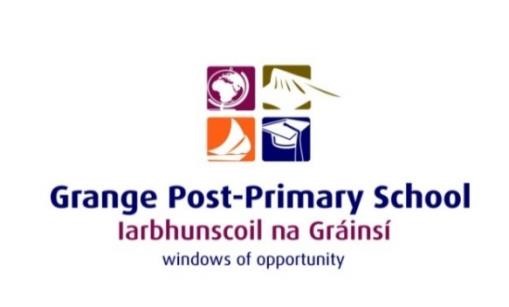 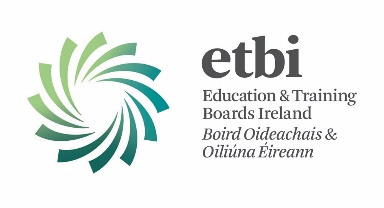 APPLICATION FORMACCEPTANCE FORM SCHOOL-TO-SCHOOL TRANSFER FORMPersonal Data considerations re: ETB Post-Primary School Application and Admission FormsSECTION 1 – PROSPECTIVE STUDENT DETAILSThe name and address of the student is all information required to identify the Data Subject for the purpose of administering the admission process, including applying selection criteria to applications if applicable. This is in line with Article 5(c) of the GDPR, which states that “data shall be adequate, relevant and not excessive in relation to the purposes for which they are processed.”              PPSN This personal data is also required for identification purposes. It can be requested pursuant to section 262(4) of the Social Welfare Act 2005 which provides that “a person shall give to a specified body his or her personal public service number and the personal public service numbers of his or her spouse, civil partner or cohabitant and children, where relevant, as required by the body for the purposes of the person's transaction”. Paragraph 1(2A) of Schedule 5  of the Social Welfare Act 2005 extended the definition of “specified body” to include “an education and training board” and paragraph 2 includes “a recognised school or centre for education (within the meaning of section 2 of the Education Act, 1998)”. Under the Education (Admission to Schools) Act 2018, it is possible for school boards of management to communicate with each other re: lists of students who have applied and section 66(b)(iv) in particular states that the PPSN may be given as part of this information, which implies that PPSN information would be asked at application stage.SECTION 2 – DETAILS OF PARENT / GUARDIAN This information is sought to communicate the outcome of the application process to the data subject and in the case of a minor, the communication must be done with their parent(s)/guardian(s). This is pursuant to the Education Act 1998 inserted by section 9 of the Education (Admission to Schools) Act 2018 which provides that “where a student has not been offered admission, the reasons that he or she was not offered admission shall be provided in writing to the applicant including, where applicable, details of the student’s ranking against the selection criteria and details of the student’s place on the waiting list”.  SECTION 3 – STUDENT CODE OF BEHAVIOURA parent’s/guardian’s signature is sought to confirm in writing that the school’s Code of Behaviour “is acceptable to him/her and that he/she shall make all reasonable efforts to ensure compliance with such code by the student”, in accordance with section 23(4) of the Education (Welfare) Act 2000.SECTION 4- SELECTION CRITERIA FOR ADMISSION IN THE EVENT OF OVERSUBSCRIPTION Student’s address This is sought for the purpose of determining whether the student resides in the catchment area, which the board of management may choose to be a criterion for admission, pursuant to its functions under the Education Act 1998, the Education (Welfare) Act 2000 and the Education and Training Board Act 2013 and in line with any restrictions under the Education (Admission to Schools) Act 2018.Student’s sibling(s) This information is sought for the purpose of determining whether the student has/had siblings who are currently attending or who previously attended the school in accordance with section 62(10)(a) of the of the Education Act 1998 as inserted by section 9 of the Education (Admission to Schools) Act 2018. Primary schoolThis is sought for the purpose of determining whether the student has attended a primary school whose students are given preference for admission, which the board of management may choose to be a criterion for admission, pursuant to its functions under the Education Act 1998, the Education (Welfare) Act 2000 and the Education and Training Board Act 2013 and in line with any restrictions under the Education (Admissions to Schools) Act 2018.IMPORTANT INFORMATIONRecent utility bill This is sought as proof as address where a criterion of admission to the school is whether a student resides in a particular catchment area. (However, at the school’s discretion, there may be other ways to confirm proof of address in scenarios where a utility bill is not possible, e.g. a letter from a social worker where a homeless family may be residing in temporary accommodation provided by the State.)MiscellaneousData shared on the application form may also be shared with Tusla Education Support Services (formerly NEWB) pursuant to section 28 of the Education (Welfare) Act 2000 “in order to ascertain how best [the student] may be assisted in availing of educational or training opportunities or developing his or her full educational potential”.SECTION 1 – STUDENT DETAILSThe name and address of the student is all information required to identify the Data Subject. This is in line with section 71(1)(c) of the Data Protection Act 2018, which states that “data shall be adequate, relevant and not excessive in relation to the purposes for which they are processed.” GenderThe gender of the student is sought to ensure gender balance within classrooms as section 9(e) of the Education Act states that a function of a school is to “promote equality of opportunity for both male and female students and staff of the school” under section 9(e) of the Education Act 1998. The legal basis being relied upon for seeking such personal data is that processing of personal data is lawful where “processing is necessary for compliance with a legal obligation to which the controller is subject”, according to Article 6(1)(d) of the GDPR.             PPSN This personal data is also required for identification purposes. It can be requested pursuant to section 14(4) of the Social Welfare Act 1998 which provides that “a person shall give to a specified body his or her personal public service number and the personal public service numbers of his or her spouse and children, where relevant, as required by that body for the purposes of the person's transaction”. Section 32(1)(c) of the Social Welfare Act 1998 extended the definition of “specified body” to include... “a recognised school or centre for education (within the meaning of section 2 of the Education Act, 1998)” etc. Under the Education (Admission to Schools) Act 2018, it will be possible for school boards of management to communicate with each other re lists of students who have applied and section 66(b)(iv) in particular states that the PPSN may be given as part of this information. Also, according to ‘Primary Circular 24/02, Department of Education and Science Primary Branch, To: Boards of Management, Principal Teachers and all Teaching Staff in Primary Schools, Determination of Valid Enrollment in Primary Schools’: “the PPSN number of the child should also be obtained at the time of enrolment”.  Mother’s Maiden NameThis personal data is sought as it is required when submitting the ‘October Returns’ to the Department of Education and Skills and may be shared with the Minister for Education and Skills or an tÚdarás un Ard-Oideachas in accordance with S.I. No. 317/2015 – Social Welfare (Consolidated Claims, Payments and Control) (Amendment) (No. 4) (Sharing of Information) Regulations 2015, which amended Article 189 of the Social Welfare (Consolidated Claims, Payments and Control) Regulations 2007 (S.I. No. 142 of 2007), under the Social Welfare Consolidation Act 2005. Therefore, the legal basis relied upon when seeking this information is that in accordance with Article 6(1)(e) of the GDPR such that the “processing is necessary for the performance of a task carried out…in the exercise of official authority vested in the controller”, where authority is vested in the controller via the above statutory regulations.Date of birthThe date of birth is sought as proof of the student’s age which is required to determine the eligibility of his/her attendance in line with the statutory functions under the Education (Welfare) Act 2000 and the Education and Training Boards Act 2013.  The registration of a birth is a legal requirement in Ireland according to the Civil Registration Act 2004.According to Circular 0053/2019 ‘exemption from the study of Irish revising Circular M10/94’, 12 years of age or the final year in primary education is the most appropriate time to consider an application for an exemption from the study of Irish where pupils may have received their primary education outside the state or are re-enrolling following a period abroad. Also, this circular provides that students who have reached the age 18 years may apply for an exemption from the study of Irish. Therefore, the school requires sight of the child’s long-form birth certificate in order to assess whether s/he meets the requirement.The date of birth is also sought to identify the Data Subject. This is in line with section 71(1)(c) of the Data Protection Act 2018, which states that “data shall be adequate, relevant and not excessive in relation to the purposes for which they are processed.” Where a student is absent for more than 20 days during the school year, the Principal is to inform the Educational Welfare Officer, who is required to consult with the student and/or parent(s) but provision is only legally required to be made for the continued education of the student if s/he is under 16 years of age. This is pursuant to section 21(5)(b) of the Education (Welfare) Act 2000.Any orders or other arrangements in place governing access to or custody of the student This is sought to ensure the school can comply effectively with its statutory obligations and more generally also where the school is acting in loco parentis so that it can ensure where applicable and/or appropriate that any court order is complied with insofar as the school is in a position to do so.SECTION 2 – DETAILS OF PARENT / GUARDIAN / NEXT OF KINParent / Guardian details are required for making contact in the event of an emergency pursuant to the data subject’s vital interests as provided for in Article 6 subsection (d) of the General Data Protection Regulation 2016/679 (section 2 on both forms is for the purpose of ensuring that there is no change in circumstances of the legal guardian for the student in the time between application and acceptance).These details will also be processed in accordance with section 9(g) of the Education Act 1998 to “ensure that parents of a student…have access in the prescribed manner to records kept by that school relating to the progress of that student in his/her education”. SECTION 2A - OTHER EMERGENCY CONTACTThe details of an emergency contact are sought pursuant to Article 6(1)(d) where the processing of such contact information is necessary in order to protect the vital interests of the data subject. The emergency contact information provided may be used where there is a medical emergency in relation to the student or where there is a fear for his/her safety.SECTION 3 - APPLICATIONS TO OTHER SCHOOLS This information is permitted to be asked under section 62(7)(j) of the Education Act 1998 as inserted by section 9 of the Education (Admission to Schools) Act 2018. Under section 66 of the Education Act 1998 as inserted by the Education (Admission to Schools) Act 2018, boards of management may use this information for the efficient admission of students.SECTION 4 – EDUCATIONAL DETAILSPursuant to sections 20 and 28 of the Education (Welfare) Act 2000, the school may also receive educational records of the student from a school(s) previously attended by the student. Additional Educational Needs information These details are sought pursuant to the school's / ETB’s statutory obligations under the Education for Persons with Special Educational Needs Act 2004 section 3(5) in particular which states that “where an assessment carried out in accordance with subsection (4) establishes that the student concerned has special educational needs the principal shall, subject to subsection (11), within 1 month from the receipt by him or her of the assessment, cause a plan to be prepared for the appropriate education of the student (in this Act referred to as an ‘‘education plan’’)”. This information is also sought to assist the school in providing education to the student in line with the ETB’s function under the Education and Training Board Act 2013 and the school’s function under the Education Act 1998 to “provide education to students which is appropriate abilities and needs”.Such documentation is also sought pursuant to the school's / ETB’s statutory obligations under the Education for Persons with Special Educational Needs Act 2004 section 3(5) in particular which states that “where an assessment carried out in accordance with subsection (4) establishes that the student concerned has special educational needs, the principal shall” … “cause a plan to be prepared for the appropriate education of the student (in this Act referred to as an ‘education plan’ ”. This information may also be shared with the Minister for Education and Skills or an tÚdarás un Ard-Oideachas in accordance with S.I. No. 317/2015 – Social Welfare (Consolidated Claims, Payments and Control) (Amendment) (No. 4) (Sharing of Information) Regulations 2015 which amended Article 189 of the Social Welfare (Consolidated Claims, Payments and Control) Regulations 2007 (S.I. No. 142 of 2007). Therefore, the legal basis relied upon when seeking this information is that in accordance with Article 6(1)(e) the “processing is necessary for the performance of a task carried out…in the exercise of official authority vested in the controller”, where authority is vested in the controller via the statutory regulations.EAL (English as an Additional Language) support This is requested in determining the school curriculum plan and the allocation of resources and forms part of the primary functions of the ETB so is processed pursuant to Article 6(c) of the GDPR.Irish Language InformationThis information is requested to establish whether the student has/is availing of an exemption from Irish, in accordance with ‘Circular letter M10/94 ,To: The Management Authorities of Primary and Post-Primary Schools on Revision of Rule 46 of the "Rules and Programme for Secondary Schools"’ in relation to exemptions from the Irish language. The school requires this information so as to plan and allocate resources.SECTION 5 – MEDICAL DETAILSThis is required and processed pursuant to Article 6(d) of the GDPR – in the vital interest of the data subject. Where this is also special category data, processing of this data is also carried out in line with Article (9)(g) of the GDPR and/or section 49 of the Data Protection Act 2018.A query was submitted to the DPC by ETBI on this point seeking guidance as to the most appropriate subsection of Article 9 to be used but the response detailed that a DPO must contact the DPC.ETBI had a discussion with the Data Protection Unit in the Department of Education and Skills on this specific point and it was considered appropriate that due to the various legislative duties placed on ETB schools to ensure the safety of students, including the overarching common law duty to act in loco parentis, that the processing of such health data is required for “the performance of a function conferred on a person by or under an enactment or by the Constitution” pursuant to section 40(b) of the Data Protection Act 2018.CONTACT FROM THE SCHOOL Data subjects and parents/guardians are informed that the school may make contact so as to meet statutory obligations under various sections of the Education Act 1998, including section 22(2)(b) which provides that “the Principal and teachers shall regularly evaluate students and periodically report the results of the evaluation to the students and their parents” and section 23(1)(e) which provides that “the Principal of a recognised school shall encourage the involvement of parents of students in the school in the education of those students and in the achievement of the objectives of the school.” The school may also contact data subjects and parents/guardians in accordance with section 9(g) of the Education Act 1998 to “ensure that parents of a student…have access in the prescribed manner to records kept by that school relating to the progress of that student in his/her education”. IMPORTANT INFORMATIONDocumentation re: an exemption from studying Irish This documentation is sought to assist the school in determining the school curriculum plan and the allocation of resources and forms part of the primary functions of the ETB, namely, to provide education, so is processed pursuant to Article 6(c) of the GDPR.Documentation re: Special Educational NeedThis information is also sought to assist the school in providing education to the child in line with the ETB’s function under the Education and Training Board Act 2013 and the school’s function under the Education Act 1998 to “provide education to students which is appropriate abilities and needs”.Such documentation is also sought pursuant to the school's / ETB’s statutory obligations under the Education for Persons with Special Educational Needs Act 2004 section 3(5) in particular which states that “where an assessment carried out in accordance with subsection (4) establishes that the student concerned has special educational needs, the principal shall” … “cause a plan to be prepared for the appropriate education of the student (in this Act referred to as an ‘education plan’ ”. The information is sought as it may be shared with the Minister for Education and Skills or an tÚdarás un Ard-Oideachas in accordance with S.I. No. 317/2015 – Social Welfare (Consolidated Claims, Payments and Control) (Amendment) (No. 4) (Sharing of Information) Regulations 2015 which amended Article 189 of the Social Welfare (Consolidated Claims, Payments and Control) Regulations 2007 (S.I. No. 142 of 2007). Therefore, the legal basis relied upon when seeking this information is that in accordance with Article 6(1)(e) the “processing is necessary for the performance of a task carried out…in the exercise of official authority vested in the controller”, where authority is vested in the controller via the statutory regulations.Passport Photographs returned with Form These are sought to validate the identity of the data subject pursuant to section 71(1)(c) of the Data Protection Act 2018; “the data shall be adequate, relevant and not excessive in relation to the purposes for which they are processed.”  	Original birth certificate with copyThis documentation is sought by the school as evidence of the student’s date of birth which is required for the reasons set out above. DATA PROTECTION STATEMENTThe information noted here is in line with the requirements of Article 13 of the GDPR. Indeed, the statement and indeed many of the headings within the forms provide the purpose for which this data is sought, in accordance with section 90(2)(c) of the Data Protection Act 2018.  SECTION 1 – STUDENT DETAILSThe name, address and date of birth of the student is all information required to identify the Data Subject and pursuant to section 71(1)(c) of the Data Protection Act 2018, “the data shall be adequate, relevant and not excessive in relation to the purposes for which they are processed.” PPSN              PPSN This personal data is also required for identification purposes. It can be requested pursuant to section 14(4) of the Social Welfare Act 1998 which provides that “a person shall give to a specified body his or her personal public service number and the personal public service numbers of his or her spouse and children, where relevant, as required by that body for the purposes of the person's transaction”. Section 32(1)(c) of the Social Welfare Act 1998 extended the definition of “specified body” to include... “a recognised school or centre for education (within the meaning of section 2 of the Education Act, 1998)” etc. Under the Education (Admission to Schools) Act 2018, it will be possible for school boards of management to communicate with each other re: lists of students who have applied and section 66(b)(iv) in particular states that the PPSN may be given as part of this information. Also, according to ‘Primary Circular 24/02, Department of Education and Science Primary Branch, To: Boards of Management, Principal Teachers and all Teaching Staff in Primary Schools, Determination of Valid Enrollment in Primary Schools’: “the PPSN number of the child should also be obtained at the time of enrolment”.  SECTION 2 - STUDENT’S PREVIOUS ATTENDANCE RECORDThe information sought in this section is in accordance with section 20 of the Education (Welfare) Act 2000 and the completion of which by the Principal of the former school is mandatory in respect of the attendance records of students under 16 years of age.For students over 16 years of age, the legal basis for transferring this data is section 28 of the Education (Welfare) Act 2000, which provides for the supply of personal data between education bodies where it is used for, inter alia, ascertaining how best he or she may be assisted in availing of education or training opportunities or in developing his or her full educational potential. SECTION 3 – EDUCATIONAL DETAILSThe completion of this section of the form by the Principal of the student’s former school is not mandatory but may be completed in accordance with section 20(5)(b) of the Education (Welfare) Act 2000, which provides that the Principal disclose “other matters relating to the child’s educational progress” as he or she considers appropriate. The completion of this section also enables the school to ascertain how best the student “may be assisted in availing of education or training opportunities or in developing his or her full educational potential” in accordance with section 28 of the Education (Welfare) Act 2000.Additional Educational Needs These details are sought pursuant to the school's / ETB’s statutory obligations under the Education for Persons with Special Educational Needs Act 2004 section 3(5) in particular which states that “where an assessment carried out in accordance with subsection (4) establishes that the student concerned has special educational needs the principal shall, subject to subsection (11), within 1 month from the receipt by him or her of the assessment, cause a plan to be prepared for the appropriate education of the student (in this Act referred to as an ‘‘education plan’’)”.This information may be shared it with the Minister for Education and Skills or an tÚdarás un Ard-Oideachas in accordance with S.I. No. 317/2015 – Social Welfare (Consolidated Claims, Payments and Control) (Amendment) (No. 4) (Sharing of Information) Regulations 2015 which amended Article 189 of the Social Welfare (Consolidated Claims, Payments and Control) Regulations 2007 (S.I. No. 142 of 2007). Therefore, the legal basis relied upon when seeking this information is that in accordance with Article 6(1)(e) the “processing is necessary for the performance of a task carried out…in the exercise of official authority vested in the controller”, where authority is vested in the controller via the statutory regulations.EAL (English as an Additional Language) support This is requested in determining the school curriculum plan and the allocation of resources and forms part of the primary functions of the ETB so is processed pursuant to Article 6(c) of the GDPR.Irish Language InformationThis information is requested to establish whether the student has/is availing of an exemption from Irish, in accordance with ‘Circular letter M10/94 ,To: The Management Authorities of Primary and Post-Primary Schools on Revision of Rule 46 of the "Rules and Programme for Secondary Schools"’ in relation to exemptions from the Irish language. The school requires this information so as to plan and allocate resources.Subjects and School ReportsThis information is sought to assist the school in the allocation of resources and for the school to carry out its function under section 9 of the Education Act 1998 to “provide education to students which is appropriate to their abilities and needs and…shall use its available resources to establish and maintain systems whereby the efficiency and effectiveness of its operations can be assessed, including the quality and effectiveness of teaching in the school and the attainment levels and academic standards of students”. BehaviourDetails regarding the student’s expulsion or suspension are sought pursuant to section 9 of the Education Act 1998 which provides that a function of a school is to “ensure that students have access to appropriate guidance to assist them in their educational and career choices”. This information is also sought to put the school on notice of any increased risk or likelihood of the student engaging in any activity which would or could pose a risk to other students, which is necessary to ascertain in line with the school’s duty of care towards the students. IMPORTANT INFORMATIONDocumentation re: an exemption from studying Irish This documentation is sought from the Principal of the child’s former school in accordance with section 20(5)(b) of the Education (Welfare) Act 2000, which provides for the Principal to disclose “other matters relating to the child's educational progress” as s/he considers appropriate. Such information is sought to assist the school in determining the school curriculum plan and the allocation of resources and forms part of the primary functions of the ETB so is processed pursuant to Article 6(c) of the GDPR.Documentation re: Special Educational Need This information is also sought to assist the school in providing education to the child in line with the ETB’s function under the Education and Training Board Act 2013 and the school’s function under the Education Act 1998 to “provide education to students which is appropriate abilities and needs”.Such documentation is also sought pursuant to the school's / ETB’s statutory obligations under the Education for Persons with Special Educational Needs Act 2004 section 3(5) in particular which states that “where an assessment carried out in accordance with subsection (4) establishes that the student concerned has special educational needs, the principal shall” … “cause a plan to be prepared for the appropriate education of the student (in this Act referred to as an ‘education plan’ ”. The information sought may be shared with the Minister for Education and Skills or an tÚdarás un Ard-Oideachas in accordance with S.I. No. 317/2015 – Social Welfare (Consolidated Claims, Payments and Control) (Amendment) (No. 4) (Sharing of Information) Regulations 2015 which amended Article 189 of the Social Welfare (Consolidated Claims, Payments and Control) Regulations 2007 (S.I. No. 142 of 2007). Therefore, the legal basis relied upon when seeking this information is that in accordance with Article 6(1)(e) the “processing is necessary for the performance of a task carried out…in the exercise of official authority vested in the controller”, where authority is vested in the controller via the statutory regulations.DATA PROTECTION STATEMENTThe information noted here is in line with the requirements of Article 26 of the GDPR controller to controller data sharing.